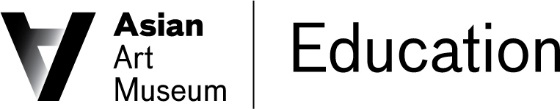 Looking More Closely at the ArtifactsDrawing Comparisons and Contrasts between Countries’ Depictions of the BuddhaUsing your notes on the other side of this sheet, fill in the circles below with the distinctive traits emphasized by the given countries.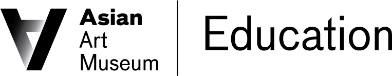 Artifact Title and Country of OriginDetails that Distinguish this Depiction of the Buddha